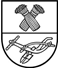 projektas                                    PANEVĖŽIO RAJONO SAVIVALDYBĖS TARYBASPRENDIMASDĖL PANEVĖŽIO RAJONO SAVIVALDYBĖS TARYBOS 2021 M.  RUGPJŪČIO 26 D. SPRENDIMO NR. T-165 „DĖL PASIŪLYMŲ DĖL PANEVĖŽIO RAJONO SAVIVALDYBĖS DRAUSTINIŲ STEIGIMO, JŲ RIBŲ KEITIMO, GAMTOS PAVELDO OBJEKTŲ PASKELBIMO SAVIVALDYBĖS SAUGOMAIS NAGRINĖJIMO IR SPRENDIMŲ PRIĖMIMO TVARKOS APRAŠO PATVIRTINIMO“ PAKEITIMO2022 m. rugsėjo 29 d. Nr. T2-PanevėžysVadovaudamasi Lietuvos Respublikos vietos savivaldos įstatymo 6 straipsnio                     25 punktu, 16 straipsnio 2 dalies 33 punktu, Lietuvos Respublikos saugomų teritorijų įstatymo             23 straipsnio 5 dalimi, Lietuvos Respublikos aplinkos ministro 2009 m. rugpjūčio 26 d. įsakymo       Nr. D1-491 „Dėl Pasiūlymų dėl saugomų teritorijų steigimo, jų ribų keitimo teikimo ir nagrinėjimo tvarkos aprašo ir Pasiūlymų dėl saugomų teritorijų steigimo, jų ribų keitimo nagrinėjimo komisijos sudarymo patvirtinimo“ (Lietuvos Respublikos aplinkos apsaugos ministro 2022 m. kovo 29 d. įsakymo Nr. D1-82 redakcija), Panevėžio  rajono savivaldybės taryba  n u s p r e n d ž i a:1. Pakeisti Pasiūlymų dėl Panevėžio rajono savivaldybės draustinių steigimo, jų ribų keitimo, gamtos paveldo objektų paskelbimo savivaldybės saugomais nagrinėjimo ir sprendimų priėmimo tvarkos aprašą, patvirtintą Panevėžio rajono savivaldybės tarybos 2021 m. rugpjūčio 26 d sprendimu Nr. T-165 (toliau – Tvarkos aprašas):1.1. pakeisti 14 punktą ir jį išdėstyti taip:„14. Panevėžio rajono savivaldybės administracija nustačiusi, kad pateiktas pasiūlymas nevisiškai atitinka reikalavimus, išvardytus aprašo 6, 7 ir 9 punktuose, ar jų iš viso neatitinka, o trūkstamos informacijos neturi arba teisės aktų nustatyta tvarka negali gauti iš kitų institucijų, per    10 darbo dienų nuo pasiūlymo gavimo dienos kreipiasi raštu į pasiūlymo teikėją, prašydama pateikti papildomos informacijos, nustato terminą trūkstamai informacijai pateikti ar kitiems trūkumams pašalinti ir praneša, kad pasiūlymo nagrinėjimas stabdomas, kol bus gauta papildomos informacijos.“;1.2. pakeisti 16  punktą ir jį išdėstyti taip:„16. Jeigu pateiktas pasiūlymas atitinka aprašo 6, 7 ir 9 punktuose keliamus reikalavimus arba Panevėžio rajono savivaldybės administracija trūkstamos informacijos gali gauti ar ja disponuoja, ji organizuoja komisijos posėdį.“; 1.3. pripažinti netekusiais galios 6.2.4, 6.2.6 ir 6.2.7 papunkčius, 8 ir 10 punktus.2. Šį sprendimą paskelbti Teisės aktų registre ir Panevėžio rajono savivaldybės interneto svetainėje www.panrs.lt.Giedrius Motiejauskas2022-09- 09PANEVĖŽIO RAJONO SAVIVALDYBĖS ADMINISTRACIJOSARCHITEKTŪROS SKYRIUSPanevėžio rajono savivaldybės tarybaiSAVIVALDYBĖS TARYBOS SPRENDIMO „DĖL PANEVĖŽIO RAJONO SAVIVALDYBĖS TARYBOS 2021 M.  RUGPJŪČIO 26 D. SPRENDIMO NR. T-165 „DĖL PASIŪLYMŲ DĖL PANEVĖŽIO RAJONO SAVIVALDYBĖS DRAUSTINIŲ STEIGIMO, JŲ RIBŲ KEITIMO, GAMTOS PAVELDO OBJEKTŲ PASKELBIMO SAVIVALDYBĖS SAUGOMAIS NAGRINĖJIMO IR SPRENDIMŲ PRIĖMIMO TVARKOS APRAŠO PATVIRTINIMO“ PAKEITIMO PROJEKTO AIŠKINAMASIS RAŠTAS2022 m. rugsėjo 9 d.Panevėžys1. Sprendimo projekto tikslai ir uždaviniaiSprendimo projekto tikslas – patvirtinti Pasiūlymų dėl Panevėžio rajono savivaldybės saugomų teritorijų steigimo, jų ribų keitimo teikimo ir nagrinėjimo tvarkos aprašo pakeitimą ir taip užtikrinti, kad Panevėžio rajono savivaldybės teisės aktai atitiktų teisės aktų reikalavimus, patvirtintus Aplinkos ministro.2. Siūlomos teisinio reguliavimo nuostatosLietuvos Respublikos aplinkos ministro 2009 m. rugpjūčio 26 d. įsakymu Nr. D1-491 „Dėl pasiūlymų dėl saugomų teritorijų steigimo, jų ribų keitimo teikimo ir nagrinėjimo tvarkos aprašo ir pasiūlymų dėl saugomų teritorijų steigimo, jų ribų keitimo nagrinėjimo komisijos sudarymo patvirtinimo“ patvirtintas „Pasiūlymų dėl saugomų teritorijų steigimo, jų ribų keitimo teikimo ir nagrinėjimo tvarkos aprašas“ (toliau – Aprašas) Lietuvos Respublikos aplinkos ministro 2022 m. kovo 29 d. įsakymu Nr. D1-82 buvo pakeistas ir išdėstytas nauja redakcija. Apraše yra pakoreguoti reikalavimai, kuriuos turi atitikti teikiami pasiūlymai, atsisakant reikalavimo pasiūlyme nurodyti esamos ir planuojamos veiklos rūšis, susijusias su žemės naudojimu; gamtos vertybių, vietovių išlikimą užtikrinančią veiklą; teritorijos naudojimo perspektyvas, numatytas kompleksinio ir (ar) specialiojo teritorijų planavimo dokumentuose; ar žinoma žemės sklypų savininkų ir valdytojų nuomonė dėl saugomos teritorijos steigimo, jos ribų keitimo. Apraše taip pat atsisakyta reikalavimo nurodyti, kokios rūšies draustinis ir dėl kokių priežasčių geriausiai užtikrintų šiuo metu teritorijoje vykdomos veiklos suderinamumą su gamtos vertybių, vietovių apsaugos interesais.  Atlikti ir kiti tikslinamojo pobūdžio pakeitimai.Atsižvelgiant į Apraše atliktus pakeitimus, siekiant užtikrinti teisės aktų nuostatų įgyvendinimą savivaldybėje, reikalinga atlikti pakeitimus Panevėžio rajono savivaldybės tarybos 2021 m. rugpjūčio 26 d. sprendimu Nr. T-165 patvirtintame „Pasiūlymų dėl Panevėžio rajono savivaldybės saugomų teritorijų steigimo, jų ribų keitimo teikimo ir nagrinėjimo tvarkos apraše“.3. Laukiami rezultataiŠiuo sprendimo projektu Savivaldybės tarybai siūloma patvirtinti „Pasiūlymų dėl Panevėžio rajono savivaldybės saugomų teritorijų steigimo, jų ribų keitimo teikimo ir nagrinėjimo tvarkos aprašo“ pakeitimą4. Lėšų poreikis ir šaltiniai            Papildomai lėšų skirti nereikės.            5. Kiti spendimui reikalingi pagrindimai, skaičiavimai ar paaiškinimai      Reikalingas antikorupcinis sprendimo projekto vertinimas.Vyr. specialistas				                Giedrius Motiejauskas